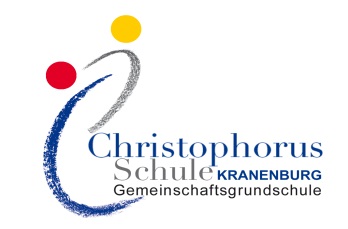 Zu- und Vorname des Kindes _____________________________________     geb. am:  ________________Geschlecht: ______, Geburtsort: ____________________________, Staatsangehörigkeit: ______________Religion: ___________, Adresse: ____________________________________________________________MUTTER:         Name:_______________________Vorname:_______________________________________Telefon: _________________________________Tel. mobil:______________________________________Anschrift: _______________________________________________________________________________Geburtsort:_______________________________Staatsangehörigkeit: _____________________________VATER:    Name: __________________________________Vorname: _______________________________________Telefon: _________________________________Tel. mobil: ______________________________________Anschrift: _______________________________________________________________________________Geburtsort: _______________________________Staatsangehörigkeit: _____________________________Anlaufadresse im NOTFALL: ________________________________________________________________Tel.: ____________________________________Tel. mobil: ______________________________________
BESONDERHEITEN: Hat es in der bisherigen Entwicklung des Kindes Besonderheiten gegeben (z.B. bei der Geburt, Kinderlähmung, Sprachstörungen, körperliche Beeinträchtigungen):                            ja      neinWenn ja,________________________________________________________________________________Welche Maßnahmen wurden dazu eingeleitet: _______________________________________________________________________________________Leidet das Kind z.Z. an Krankheiten, Allergien, Seh- oder Hörstörungen: _____________________________Welche Sprache wird hauptsächlich in der Familie gesprochen? ___________________________________Soll Ihr Kind die OGS besuchen?                                                                    ja     neinSoll Ihr Kind am bilingualen Unterricht teilnehmen?                                ja    nein(nur bei Teilnahme am OGS möglich) Hat das Kind einen KINDERGARTEN  besucht?     ja   ________Jahre        nein           Schule in NLName des Kindergartens ___________________________________________________________________  Teilnahme am Sprachstandsfeststellungsverfahren im Kindergarten        ja        nein  Teilnahme an Sprachförderung im Kindergarten:                                          ja        neinErklärung zum Austausch von Informationen zwischen Kindergarten und Schule:	Der Austausch von Informationen ist ein ganz entscheidender Punkt bei der Zusammenarbeit von Schule und Kindergarten. Um die Schuleingangsphase für Ihr Kind zu erleichtern ist es notwendig, dass Informationen, z.B. über besondere Begabungen, Fähigkeiten oder eventuelle Schwierigkeiten Ihres Kindes an die aufnehmende Schule weitergegeben werden dürfen. Hierzu benötige ich folgende Erklärung von Ihnen:Ich / Wir  entbinden die Erzieherinnen  meines / unseres Kindes von der Schweigepflicht und sind damit einverstanden, dass Informationen an die aufnehmende Schule weitergegeben werden dürfen. (Wenn es nicht zutrifft, bitte durchstreichen!)ErklärungIch / wir   bin / sind  damit einverstanden                  ich / wir / bin / sind nicht damit einverstanden     dass Fotos meines / unseres Kindes auf der Internetseite der Christophorus Grundschule Kranenburg oder in der lokalen Presse veröffentlicht werden.(Es handelt sich hierbei um Klassenfotos oder um Fotos von schulischen Aktivitäten und Veranstaltungen (z.B. Schulfest).Folgende Mailadresse darf im Klassenverteiler veröffentlicht werden:_________________________________________________________________________________Es wäre schön, wenn mein Kind mit _____________________________________________________
zusammen in eine Klasse käme.


Kranenburg, den 


_________________________________________________________________                                      Unterschrift   beider    Sorgeberechtigter 